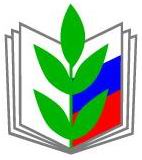 ПРОФЕССИОНАЛЬНЫЙ СОЮЗ РАБОТНИКОВ НАРОДНОГО ОБРАЗОВАНИЯ И НАУКИ РОССИЙСКОЙ ФЕДЕРАЦИИПЕРВИЧНАЯ ПРОФСОЮЗНАЯ ОРГАНИЗАЦИЯ МУНИЦИПАЛЬНОГО БЮДЖЕТНОГО ОБРАЗОВАТЕЛЬНОГО УЧРЕЖДЕНИЯ ДЯЧКИНСКОЙ СРЕДНЕЙ ОБЩЕОБРАЗОВАТЕЛЬНОЙ ШКОЛЫ ПРОФЕССИОНАЛЬНОГО СОЮЗА РАБОТНИКОВ НАРОДНОГО ОБРАЗОВАНИЯ И НАУКИ РОССИЙСКОЙ ФЕДЕРАЦИИ(МБОУ ДЯЧКИНСКОЙ СОШ ОБЩЕРОССИЙСКОГО ПРОФСОЮЗА ОБРАЗОВАНИЯ)ПРОФЕССИОНАЛЬНЫЙ СОЮЗ РАБОТНИКОВ НАРОДНОГО ОБРАЗОВАНИЯ И НАУКИ РОССИЙСКОЙ ФЕДЕРАЦИИПЕРВИЧНАЯ ПРОФСОЮЗНАЯ ОРГАНИЗАЦИЯ МУНИЦИПАЛЬНОГО БЮДЖЕТНОГО ОБРАЗОВАТЕЛЬНОГО УЧРЕЖДЕНИЯ ДЯЧКИНСКОЙ СРЕДНЕЙ ОБЩЕОБРАЗОВАТЕЛЬНОЙ ШКОЛЫ ПРОФЕССИОНАЛЬНОГО СОЮЗА РАБОТНИКОВ НАРОДНОГО ОБРАЗОВАНИЯ И НАУКИ РОССИЙСКОЙ ФЕДЕРАЦИИ(МБОУ ДЯЧКИНСКОЙ СОШ ОБЩЕРОССИЙСКОГО ПРОФСОЮЗА ОБРАЗОВАНИЯ)ПРОФЕССИОНАЛЬНЫЙ СОЮЗ РАБОТНИКОВ НАРОДНОГО ОБРАЗОВАНИЯ И НАУКИ РОССИЙСКОЙ ФЕДЕРАЦИИПЕРВИЧНАЯ ПРОФСОЮЗНАЯ ОРГАНИЗАЦИЯ МУНИЦИПАЛЬНОГО БЮДЖЕТНОГО ОБРАЗОВАТЕЛЬНОГО УЧРЕЖДЕНИЯ ДЯЧКИНСКОЙ СРЕДНЕЙ ОБЩЕОБРАЗОВАТЕЛЬНОЙ ШКОЛЫ ПРОФЕССИОНАЛЬНОГО СОЮЗА РАБОТНИКОВ НАРОДНОГО ОБРАЗОВАНИЯ И НАУКИ РОССИЙСКОЙ ФЕДЕРАЦИИ(МБОУ ДЯЧКИНСКОЙ СОШ ОБЩЕРОССИЙСКОГО ПРОФСОЮЗА ОБРАЗОВАНИЯ)
29.12.2023 г.
слДячкино№ п/пОрганизацияФ.И.О. уполномоченногоПротокол профсоюзного собрания (конференции) об избрании уполномоченного по охране трудаКонтактные данные (тел, адрес эл.п.)1.МБОУ Дячкинская СОШСлепченко Ольга Ивановна№1 от 27 января 2023 г.+79515191057dyachkino_sosch@mail.ru